18:56 , 01 октября 2015 Как приблизить оздоровление экономики?http://echo.msk.ru/blog/abramovmd/1632768-echo/ http://echo.msk.ru/tags/53/ http://echo.msk.ru/tags/49/ http://echo.msk.ru/tags/31/ http://m.echo.msk.ru/blogs/detail.php?ID=1632768 http://so-l.ru/news/show/mihail_abramov_kak_priblizit_ozdorovlenie_ekonhttp://solidarnost-nsk.org/aggregator/categories/3 http://svodka.net/analitika/obozrenie/19694 http://korrespondent.eu/analitika/obozrenie/19694http://m.echo.msk.ru/opinions/ http://mainassistant.com/country/ru/&news=65288 Михаил Абрамов, Вице-президент ЭАЦ "Модернизация"   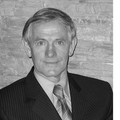 Рост доли импорта в  потреблении промышленной продукции в России начался в 1991 году и продолжается до сих пор, дойдя, по данным Минпромторга, в основных отраслях (станкостроение, тяжелое машиностроение, легкая промышленность, радиоэлектронная, фармацевтическая и медицинская промышленность и др.) до 80-90%. Соответственно, российская промышленная продукция на российском рынке составляет 20-10%. И эта доля сокращается с  каждым годом, несмотря на призывы и указания Президента. Если коренным образом не  изменить экономическую политику правительства, ситуация лучше не станет. Многочисленные научные и  околонаучные организации России предлагают свое видение проблем и пути их  решения – «Стратегия-2020» (2012), доклад РАН „Россия на пути к современной динамичной и эффективной экономике“ под редакцией академиков А.Д. Некипелова, В.В. Ивантера, С.Ю. Глазьева (2013), „Доклад об экономике России“ Всемирного банка (2014) и др. И, наконец, сентябрьский (2015 г) доклад С.Ю. Глазьева „Неотложные меры по отражению угроз существования России“, в котором содержатся рекомендации, реализация которых, по мнению автора доклада, могла бы  вывести Россию на путь развития. Были и другие работы. Сейчас готовят „Стратегию-2035». Разные авторы дают разные рекомендации. С.Ю. Глазьев (академик РАН, советник В.В. Путина) говорит одно, А.Л. Кудрин (бывший лучший в мире министр финансов), Э.С. Набиуллина (лучший в мире руководитель Центрального банка), Е.Г. Ясин (бывший министр экономики), А.Н. Илларионов (бывший  советник В.В. Путина) говорят другое. Общим является лишь то, что идеи выдаются, как правило, без доказательств и без ссылок на серьезные исследования. Читатель оценивает предлагаемые рекомендации в меру своих знаний и представлений или в меру уважения к регалиям автора. Правительство рекомендации со стороны игнорирует. В том числе и наши. ЭАЦ „Модернизация“  направляло Правительству работы, выполненные под руководством крупнейших ученых и специалистов России (см. сайт www.modern-rf.ru, раздел „Наши труды“). Никакие обоснования и доказательства правительству не нужны. Оно не хочет ничего менять. Если судить по результатам развития нашей экономики и по тому, как решаются проблемы, можно предположить, что правительственные чиновники некомпетентны и плохо организованы.  К их прогнозам мы относимся, как к прогнозам астрологов, колдунов, экстрасенсов, и не удивляемся, когда вместо обещанного роста производства, наблюдаем его падение, вместо укрепления рубля – его ослабление, вместо роста цен на нефть до $150-$200 – падение до $50 и ниже и  т.д. К сожалению, за невыполнение обещаний и прогнозов ответственности никто не  несет. А при отсутствии ответственности ничего хорошего ждать не приходится. Учеными и специалистами ЭАЦ „Модернизация“ и Института проблем рынка РАН выполнен ряд работ, в которых содержатся рекомендации по решению проблем российской экономики. Во многих из  этих работ я принимал участие. Некоторые из наших рекомендаций требуют дополнительных исследований. Часть рекомендаций готова для реализации.  Вот некоторые из рекомендаций, готовых к употреблению: Упростить налоговую отчетность предприятий и сократить объем налогового отчета с 50-100 до 1-2 страниц независимо от размера предприятия.  Усовершенствовать подоходное налогообложение: ввести прогрессивную шкалу с необлагаемым доходом 180 тыс. руб. (15 тыс. руб. в месяц) и ставкой 13% для дохода до 250 тыс. руб. в месяц, 30% — до 1млн. руб. в месяц и 50% свыше 1 млн. руб.; обеспечить налогообложение консолидированного дохода налогоплательщика (зарплата, пенсия, дивиденды, проценты, и т.д.); оптимизировать льготы и налоговые вычеты.  Усовершенствовать НДС: снизить основную ставку до 8-10%, сократить льготы по НДС, ввести расчет НДС прямым способом, умножая добавленную стоимость на ставку НДС, отменить возмещение НДС экспортерами сырья и полусырья. Ввести порядок, при котором право добычи нефти и газа государство предоставляет компаниям на конкурсной основе с фиксированной платой за единицу добываемого сырья. При этом сырье остается в собственности государства, которое продает его по мировым ценам без офшоров и посредников. Прибыль нефтегазовых компаний при таком порядке не будет зависеть от мировых цен, но компании будут заинтересованы в снижении издержек производства. И никаких проблем с „налоговыми маневрами“, НДПИ, акцизами, возмещениями НДС и т.д. – государству идет вся выручка. Именно так добывают нефть Лукойл, Газпромнефть и др. в некоторых странах ОПЕК. Помимо улучшения предпринимательского климата и содействия импортозамещению, наши рекомендации дадут бюджету дополнительные доходы в размере не менее 5-6 трлн. руб. ежегодно. Указанные рекомендации, хотя и проработаны, их эффективность целесообразно проверить в одном из регионов России, например, в Крыму или на Дальнем Востоке. А эффективность рекомендации п. 4 проверить на одном из новых месторождений. Подробности и обоснования этих и других наших рекомендаций см. на сайтах ЭАЦ „Модернизация“ и ИПР РАН (www.ipr-ras.ru/articles/kashin15-01.htm). Мы были бы рады, если бы  наши рекомендации заинтересовали С.Ю. Глазьева, чтобы он, будучи советником Президента, выслушал наши соображения и, возможно, донес бы до Президента наши идеи. В заключение я хочу обратить внимание еще на одну проблему, которая сегодня актуальна как никогда. Об этой проблеме говорил директор Института экономики РАН Р.С. Гринберг на одном из  заседаний секций Московского экономического форума: к нему обратился товарищ из Польши и рассказал, что и у них по многим вопросам есть разные мнения, но есть вопросы, по которым мнение едино. Вокруг таких вопросов консолидируется общество и их удается решить. В России такого нет – по каждому вопросу есть несколько мнений. Справедливость наших рекомендаций мы можем доказать как теорему. Я думаю, и у других также есть рекомендации, которые могли бы дополнить наш список. Рекомендации, справедливость которых всесторонне обоснована и доказана, следует направлять  Президенту и  Правительству от консолидированного общества, а также обсуждать и пропагандировать в СМИ. Ведь идеи становятся материальной силой лишь тогда, когда они овладевают массами. 